Title: By: 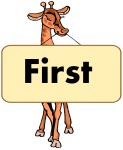 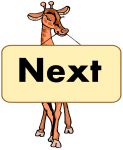 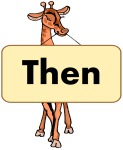 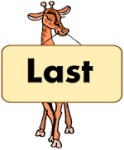 